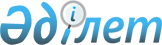 О районном бюджете района Алтай на 2023-2025 годыРешение маслихата района Алтай Восточно-Казахстанской области от 20 декабря 2022 года № 28/2-VII
      В соответствии со статьей 75 Бюджетного кодекса Республики Казахстан, с подпунктом 1) пункта 1 статьи 6 Закона Республики Казахстан "О местном государственном управлении и самоуправлении в Республике Казахстан", маслихат района Алтай РЕШИЛ:
      1. Утвердить районный бюджет на 2023-2025 годы согласно приложениям 1, 2 и 3 соответственно, в том числе на 2023 год в следующих объемах:
      1) доходы – 8615226,8 тысяч тенге, в том числе:
      налоговые поступления – 5962476,7 тысяч тенге;
      неналоговые поступления – 40404,0 тысяч тенге;
      поступления от продажи основного капитала – 42730,7 тысяч тенге;
      поступления трансфертов – 2569615,4 тысяч тенге;
      2) затраты – 8759481,0 тысяч тенге;
      3) чистое бюджетное кредитование – 414,1 тысяч тенге, в том числе:
      бюджетные кредиты – 20700,0 тысяч тенге;
      погашение бюджетных кредитов – 20285,9 тысяч тенге;
      4) сальдо по операциям с финансовыми активами – -11428,1 тысяч тенге, в том числе:
      приобретение финансовых активов – 0,0 тысяч тенге;
      поступления от продажи финансовых активов государства – 11428,1 тысяч тенге;
      5) дефицит (профицит) бюджета – -133240,2 тысяч тенге;
      5-1) ненефтяной дефицит (профицит) бюджета – 0,0 тысяч тенге;
      6) финансирование дефицита (использование профицита) бюджета – 133240,2 тысяч тенге, в том числе:
      поступление займов – 20700,0 тысяч тенге;
      погашение займов – 122062,9 тысяч тенге;
      используемые остатки бюджетных средств – 234603,1 тысяч тенге.
      Сноска. Пункт 1 в редакции решения маслихата района Алтай Восточно-Казахстанской области от 04.12.2023 № 7/2-VIII (вводится в действие с 01.01.2023).


      2. Принять к исполнению на 2023 год нормативы распределения доходов в районный бюджет по социальному налогу, индивидуальному подоходному налогу с доходов, облагаемых у источника выплаты, в размере 100 процентов, установленные решением Восточно-Казахстанского областного маслихата от 14 декабря 2022 года № 21/192-VII "Об областном бюджете на 2023-2025 годы".
      3. Предусмотреть в районном бюджете на 2023 год объемы субвенций, передаваемых из районного бюджета в бюджеты городов районного значения, поселков, сельских округов в общей сумме 337413,0 тысяч тенге, в том числе:
      - город Серебрянск 42903,0 тысяч тенге;
      -поселок Новая Бухтарма 8175,0 тыс. тенге;
      - поселок Зубовск 18074,0 тысяч тенге;
      - поселок Октябрьский 18176,0 тысяч тенге;
      - поселок Прибрежный 21346,0 тысяч тенге; 
      - Малеевский сельский округ 25520,0 тысяч тенге;
      - Никольский сельский округ 31493,0 тысяч тенге;
      - сельский округ Полянское 24437,0 тысяч тенге;
      - Парыгинский сельский округ 19291,0 тысяч тенге; 
      - Соловьевский сельский округ 22406,0 тысяч тенге;
      - Средигорный сельский округ 23802,0 тысяч тенге;
      - Северный сельский округ 25071,0 тысяч тенге;
      - Тургусунский сельский округ 24147,0 тысяч тенге;
      - Чапаевский сельский округ 32572,0 тысяч тенге.
      4. Утвердить резерв местного исполнительного органа района на 2023 год в сумме 113196,0 тысяч тенге.
      5. Настоящее решение вводится в действие с 1 января 2023 года. Районный бюджет на 2023 год
      Сноска. Приложение 1 в редакции решения маслихата района Алтай Восточно-Казахстанской области от 04.12.2023 № 7/2-VIII (вводится в действие с 01.01.2023). Районный бюджет на 2024 год Районный бюджет на 2025 год
					© 2012. РГП на ПХВ «Институт законодательства и правовой информации Республики Казахстан» Министерства юстиции Республики Казахстан
				
      Секретарь маслихата района Алтай 

Л. Гречушникова
Приложение 1 к решению 
маслихата района Алтай 
от 20 декабря 2022 года 
№ 28/2-VII
Категория
Категория
Категория
Категория
Сумма (тысяч тенге)
Класс
Класс
Класс
Сумма (тысяч тенге)
Подкласс
Подкласс
Сумма (тысяч тенге)
Наименование
Сумма (тысяч тенге)
I. Доходы
8615226,8
1
Налоговые поступления
5962476,7
01
Подоходный налог
3598044,9
1
Корпоративный подоходный налог
1501789,4
2
Индивидуальный подоходный налог 
2096255,5
03
Социальный налог
1617515,0
1
Социальный налог
1617515,0
04
Hалоги на собственность
566110,7
1
Hалоги на имущество
555477,2
3
Земельный налог
8320,0
4
Налог на транспортные средства
2313,5
05
Внутренние налоги на товары, работы и услуги
104884,5
2
Акцизы
8659,9
3
Поступления за использование природных и других ресурсов
41099,1
4
Сборы за ведение предпринимательской и профессиональной деятельности
55125,5
07
Прочие налоги
5,2
1
Прочие налоги
5,2
08
Обязательные платежи, взимаемые за совершение юридически значимых действий и (или) выдачу документов уполномоченными на то государственными органами или должностными лицами
75916,4
1
Государственная пошлина
75916,4
2
Неналоговые поступления
40404,0
01
Доходы от государственной собственности
7581,7
1
Поступления части чистого дохода государственных предприятий
2112,2
5
Доходы от аренды имущества, находящегося в государственной собственности
5451,3
7
Вознаграждения по кредитам, выданным из государственного бюджета
18,2
03
Поступления денег от проведения государственных закупок, организуемых государственными учреждениями, финансируемыми из государственного бюджета
456,8
1
Поступления денег от проведения государственных закупок, организуемых государственными учреждениями, финансируемыми из государственного бюджета
456,8
04
Штрафы, пени, санкции, взыскания, налагаемые государственными учреждениями, финансируемыми из государственного бюджета, а также содержащимися и финансируемыми из бюджета (сметы расходов) Национального Банка Республики Казахстан
936,5
1
Штрафы, пени, санкции, взыскания, налагаемые государственными учреждениями, финансируемыми из государственного бюджета, а также содержащимися и финансируемыми из бюджета (сметы расходов) Национального Банка Республики Казахстан, за исключением поступлений от организаций нефтяного сектора и в Фонд компенсации потерпевшим
936,5
06
Прочие неналоговые поступления
31429,0
1
Прочие неналоговые поступления
31429,0
3
Поступления от продажи основного капитала
42730,7
01
Продажа государственного имущества, закрепленного за государственными учреждениями
1992,4
1
Продажа государственного имущества, закрепленного за государственными учреждениями
1992,4
03
Продажа земли и нематериальных активов
40738,3
1
Продажа земли
40738,3
4
Поступления трансфертов
2569615,4
01
Трансферты из нижестоящих органов государственного управления
71,0
3
Трансферты из бюджетов городов районного значения, сел, поселков, сельских округов
71,0
02
Трансферты из вышестоящих органов государственного управления 
2569544,4
2
Трансферты из областного бюджета
2569544,4
Функциональная группа
Функциональная группа
Функциональная группа
Функциональная группа
Функциональная группа
Сумма (тысяч тенге)
Функциональная подгруппа
Функциональная подгруппа
Функциональная подгруппа
Функциональная подгруппа
Сумма (тысяч тенге)
Администратор бюджетных программ
Администратор бюджетных программ
Администратор бюджетных программ
Сумма (тысяч тенге)
Программа
Программа
Сумма (тысяч тенге)
Наименование
Сумма (тысяч тенге)
II. Затраты
8759481,0
01
Государственные услуги общего характера
1254352,4
1
Представительные, исполнительные и другие органы, выполняющие общие функции государственного управления
379815,9
112
Аппарат маслихата района (города областного значения)
46187,0
001
Услуги по обеспечению деятельности маслихата района (города областного значения)
46187,0
122
Аппарат акима района (города областного значения)
333628,9
001
Услуги по обеспечению деятельности акима района (города областного значения)
300140,4
003
Капитальные расходы государственного органа
807,0
113
Целевые текущие трансферты нижестоящим бюджетам
32681,5
2
Финансовая деятельность
128201,2
452
Отдел финансов района (города областного значения)
128201,2
001
Услуги по реализации государственной политики в области исполнения бюджета и управления коммунальной собственностью района (города областного значения)
85373,4
003
Проведение оценки имущества в целях налогообложения
5458,0
010
Приватизация, управление коммунальным имуществом, постприватизационная деятельность и регулирование споров, связанных с этим
2169,5
018
Капитальные расходы государственного органа
778,8
 028
Приобретение имущества в коммунальную собственность
34421,5
5
Планирование и статистическая деятельность
56696,0
453
Отдел экономики и бюджетного планирования района (города областного значения)
56696,0
001
Услуги по реализации государственной политики в области формирования и развития экономической политики, системы государственного планирования
56696,0
9
Прочие государственные услуги общего характера
689639,3
466
Отдел архитектуры, градостроительства и строительства района (города областного значения)
3600,0
040
Развитие объектов государственных органов
3600,0
492
Отдел жилищно-коммунального хозяйства, пассажирского транспорта, автомобильных дорог и жилищной инспекции района (города областного значения)
686039,3
001
Услуги по реализации государственной политики на местном уровне в области жилищно-коммунального хозяйства, пассажирского транспорта, автомобильных дорог и жилищной инспекции 
78729,0
 113
Целевые текущие трансферты нижестоящим бюджетам
607310,3
02
Оборона
170173,7
1
Военные нужды
50415,0
122
Аппарат акима района (города областного значения)
50415,0
005
Мероприятия в рамках исполнения всеобщей воинской обязанности
50415,0
2
Организация работы по чрезвычайным ситуациям
119758,7
122
Аппарат акима района (города областного значения)
119758,7
006
Предупреждение и ликвидация чрезвычайных ситуаций масштаба района (города областного значения)
119758,7
03
Общественный порядок, безопасность, правовая, судебная, уголовно-исполнительная деятельность
35265,1
9
Прочие услуги в области общественного порядка и безопасности
35265,1
492
Отдел жилищно-коммунального хозяйства, пассажирского транспорта, автомобильных дорог и жилищной инспекции района (города областного значения)
17318,0
021
Обеспечение безопасности дорожного движения в населенных пунктах
17318,0
499
Отдел регистрации актов гражданского состояния района (города областного значения)
17947,1
001
Услуги по реализации государственной политики на местном уровне в области регистрации актов гражданского состояния
17947,1
06
Социальная помощь и социальное обеспечение
1302910,8
1
Социальное обеспечение
124463,0
451
Отдел занятости и социальных программ района (города областного значения)
124463,0
005
Государственная адресная социальная помощь
124463,0
2
Социальная помощь
1101531,1
451
Отдел занятости и социальных программ района (города областного значения)
1095069,1
002
Программа занятости
131509,0
004
Оказание социальной помощи на приобретение топлива специалистам здравоохранения, образования, социального обеспечения, культуры, спорта и ветеринарии в сельской местности в соответствии с законодательством Республики Казахстан
26385,0
007
Социальная помощь отдельным категориям нуждающихся граждан по решениям местных представительных органов
92553,0
010
Материальное обеспечение детей с инвалидностью, воспитывающихся и обучающихся на дому
3312,0
013
Социальная адаптация лиц, не имеющих определенного местожительства
142423,0
014
Оказание социальной помощи нуждающимся гражданам на дому
302368,9
015
Территориальные центры социального обслуживания пенсионеров и лиц с инвалидностью
189740,1
017
Обеспечение нуждающихся лиц с инвалидностью протезно-ортопедическими, сурдотехническими и тифлотехническими средствами, специальными средствами передвижения, обязательными гигиеническими средствами, а также предоставление услуг санаторно-курортного лечения, специалиста жестового языка, индивидуальных помощников в соответствии с индивидуальной программой реабилитации лица с инвалидностью
161179,1
023
Обеспечение деятельности центров занятости населения
45599,0
492
Отдел жилищно-коммунального хозяйства, пассажирского транспорта, автомобильных дорог и жилищной инспекции района (города областного значения)
6462,0
007
Социальная поддержка отдельных категорий граждан в виде льготного, бесплатного проезда на городском общественном транспорте (кроме такси) по решению местных представительных органов
6462,0
9
Прочие услуги в области социальной помощи и социального обеспечения
76916,7
451
Отдел занятости и социальных программ района (города областного значения)
76916,7
001
Услуги по реализации государственной политики на местном уровне в области обеспечения занятости и реализации социальных программ для населения
68965,4
011
Оплата услуг по зачислению, выплате и доставке пособий и других социальных выплат
1955,0
028
Услуги лицам из групп риска, попавшим в сложную ситуацию вследствие насилия или угрозы насилия
4492,0
067
Капитальные расходы подведомственных государственных учреждений и организаций
1504,3
07
Жилищно-коммунальное хозяйство
1720850,3
1
Жилищное хозяйство
206391,4
466
Отдел архитектуры, градостроительства и строительства района (города областного значения)
126623,0
004
Проектирование, развитие и (или) обустройство инженерно-коммуникационной инфраструктуры
126623,0
492
Отдел жилищно-коммунального хозяйства, пассажирского транспорта, автомобильных дорог и жилищной инспекции района (города областного значения)
79768,4
002
Изъятие, в том числе путем выкупа земельных участков для государственных надобностей и связанное с этим отчуждение недвижимого имущества
7594,5
003
Организация сохранения государственного жилищного фонда
5473,9
033
Проектирование, развитие и (или) обустройство инженерно-коммуникационной инфраструктуры
2700,0
098
Приобретение жилья коммунального жилищного фонда
64000,0
2
Коммунальное хозяйство
1468458,9
466
Отдел архитектуры, градостроительства и строительства района (города областного значения)
6010,7
007
Развитие благоустройства городов и населенных пунктов
6010,7
492
Отдел жилищно-коммунального хозяйства, пассажирского транспорта, автомобильных дорог и жилищной инспекции района (города областного значения)
1462448,2
012
Функционирование системы водоснабжения и водоотведения
17161,6
 026
Организация эксплуатации тепловых сетей, находящихся в коммунальной собственности районов (городов областного значения)
143237,6
028
Развитие коммунального хозяйства
17325,0
029
Развитие системы водоснабжения и водоотведения
4500,0
058
Развитие системы водоснабжения и водоотведения в сельских населенных пунктах
1280224,0
3
Благоустройство населенных пунктов
46000,0
492
Отдел жилищно-коммунального хозяйства, пассажирского транспорта, автомобильных дорог и жилищной инспекции района (города областного значения)
46000,0
015
Освещение улиц в населенных пунктах
46000,0
08
Культура, спорт, туризм и информационное пространство
682124,4
1
Деятельность в области культуры
316988,3
478
Отдел внутренней политики, культуры и развития языков района (города областного значения)
316988,3
009
Поддержка культурно-досуговой работы
316988,3
2
Спорт
11319,0
804
Отдел физической культуры, спорта и туризма района (города областного значения)
11319,0
005
Развитие массового спорта и национальных видов спорта
1272,7
006
Проведение спортивных соревнований на районном (города областного значения) уровне
1175,4
007
Подготовка и участие членов сборных команд района (города областного значения) по различным видам спорта на областных спортивных соревнованиях
8870,9
3
Информационное пространство
239413,7
478
Отдел внутренней политики, культуры и развития языков района (города областного значения)
239413,7
005
Услуги по проведению государственной информационной политики 
15223,5
007
Функционирование районных (городских) библиотек
195243,0
008
Развитие государственного языка и других языков народа Казахстана
28947,2
9
Прочие услуги по организации культуры, спорта, туризма и информационного пространства
114403,4
478
Отдел внутренней политики, культуры и развития языков района (города областного значения)
79084,2
001
Услуги по реализации государственной политики на местном уровне в области информации, укрепления государственности и формирования социального оптимизма граждан, развития языков и культуры
53744,8
004
Реализация мероприятий в сфере молодежной политики
25339,4
804
Отдел физической культуры, спорта и туризма района (города областного значения)
35319,2
001
Услуги по реализации государственной политики на местном уровне в сфере физической культуры, спорта и туризма
35319,2
10
Сельское, водное, лесное, рыбное хозяйство, особо охраняемые природные территории, охрана окружающей среды и животного мира, земельные отношения
93658,9
6
Земельные отношения
5346,0
806
Отдел сельского хозяйства, земельных отношений и предпринимательства района (города областного значения)
5346,0
021
Землеустройство, проводимое при установлении границ районов, городов областного значения, районного значения, сельских округов, поселков, сел
5346,0
9
Прочие услуги в области сельского, водного, лесного, рыбного хозяйства, охраны окружающей среды и земельных отношений
88312,9
453
Отдел экономики и бюджетного планирования района (города областного значения)
12412,0
099
Реализация мер по оказанию социальной поддержки специалистов
12412,0
806
Отдел сельского хозяйства, земельных отношений и предпринимательства района (города областного значения)
75900,9
001
Услуги по реализации государственной политики на местном уровне в области развития сельского хозяйства, земельных отношений и предпринимательства
75900,9
11
Промышленность, архитектурная, градостроительная и строительная деятельность
44831,0
2
Архитектурная, градостроительная и строительная деятельность
44831,0
466
Отдел архитектуры, градостроительства и строительства района (города областного значения)
44831,0
001
Услуги по реализации государственной политики в области строительства, улучшения архитектурного облика городов, районов и населенных пунктов области и обеспечению рационального и эффективного градостроительного освоения территории района (города областного значения)
44831,0
12
Транспорт и коммуникации
137196,2
1
Автомобильный транспорт
113196,2
492
Отдел жилищно-коммунального хозяйства, пассажирского транспорта, автомобильных дорог и жилищной инспекции района (города областного значения)
113196,2
023
Обеспечение функционирования автомобильных дорог
5000,0
045
Капитальный и средний ремонт автомобильных дорог районного значения и улиц населенных пунктов
108196,2
9
Прочие услуги в сфере транспорта и коммуникаций
24000,0
492
Отдел жилищно-коммунального хозяйства, пассажирского транспорта, автомобильных дорог и жилищной инспекции района (города областного значения)
24000,0
037
Субсидирование пассажирских перевозок по социально значимым городским (сельским), пригородным и внутрирайонным сообщениям
24000,0
13
Прочие
508913,3
9
Прочие
508913,3
452
Отдел финансов района (города областного значения)
108913,3
012
 Резерв местного исполнительного органа района (города областного значения) 
108913,3
492
Отдел жилищно-коммунального хозяйства, пассажирского транспорта, автомобильных дорог и жилищной инспекции района (города областного значения)
400000,0
043
Развитие инженерной инфраструктуры в рамках Государственной программы развития регионов до 2025 года
400000,0
14
Обслуживание долга
15838,0
1
Обслуживание долга
15838,0
452
Отдел финансов района (города областного значения)
15838,0
013
Обслуживание долга местных исполнительных органов по выплате вознаграждений и иных платежей по займам из областного бюджета
15838,0
15
Трансферты
2793366,9
1
Трансферты
2793366,9
452
Отдел финансов района (города областного значения)
2793366,9
006
Возврат неиспользованных (недоиспользованных) целевых трансфертов
3804,0
024
Целевые текущие трансферты из нижестоящего бюджета на компенсацию потерь вышестоящего бюджета в связи с изменением законодательства
2425570,7
038
Субвенции
337413,0
054
Возврат сумм неиспользованных (недоиспользованных) целевых трансфертов, выделенных из республиканского бюджета за счет целевого трансферта из Национального фонда Республики Казахстан
26579,2
III. Чистое бюджетное кредитование:
414,1
Бюджетные кредиты 
20700,0
10
Сельское, водное, лесное, рыбное хозяйство, особо охраняемые природные территории, охрана окружающей среды и животного мира, земельные отношения
20700,0
9
Прочие услуги в области сельского, водного, лесного, рыбного хозяйства, охраны окружающей среды и земельных отношений
20700,0
453
Отдел экономики и бюджетного планирования района (города областного значения)
20700,0
006
Бюджетные кредиты для реализации мер социальной поддержки специалистов
20700,0
5
Погашение бюджетных кредитов
20285,9
01
Погашение бюджетных кредитов
20285,9
1
Погашение бюджетных кредитов, выданных из государственного бюджета
20285,9
IV. Сальдо по операциям с финансовыми активами:
-11428,1
Приобретение финансовых активов
0,0
6
Поступления от продажи финансовых активов государства
11428,1
01
Поступления от продажи финансовых активов государства
11428,1
1
Поступления от продажи финансовых активов внутри страны
11428,1
V. Дефицит (профицит) бюджета
-133240,2
VI. Финансирование дефицита (использование профицита) бюджета
133240,2
7
Поступление займов
20700,0
01
Внутренние государственные займы
20700,0
2
Договоры займа
20700,0
16
Погашение займов
122062,9
1
Погашение займов
122062,9
452
Отдел финансов района (города областного значения)
122062,9
008
Погашение долга местного исполнительного органа перед вышестоящим бюджетом
122062,9
8
Используемые остатки бюджетных средств
234603,1
01
Остатки бюджетных средств
234603,1
1
Свободные остатки бюджетных средств
234603,1Приложение 2 к решению 
маслихата района Алтай 
от 20 декабря 2022 года 
№ 28/2- VII 
Категория
Категория
Категория
Категория
Сумма (тысяч тенге)
Класс
Класс
Класс
Сумма (тысяч тенге)
Подкласс
Подкласс
Сумма (тысяч тенге)
Наименование
Сумма (тысяч тенге)
I. Доходы
6700482,0
1
Налоговые поступления
6642305,0
01
Подоходный налог
3869943,0
1
Корпоративный подоходный налог
1589196,0
2
Индивидуальный подоходный налог 
2280747,0
03
Социальный налог
1763910,0
1
Социальный налог
1763910,0
04
Hалоги на собственность
731718,0
1
Hалоги на имущество
731718,0
05
Внутренние налоги на товары, работы и услуги
191405,0
2
Акцизы
9076,0
3
Поступления за использование природных и других ресурсов
120206,0
4
Сборы за ведение предпринимательской и профессиональной деятельности
62123,0
08
Обязательные платежи, взимаемые за совершение юридически значимых действий и (или) выдачу документов уполномоченными на то государственными органами или должностными лицами
85329,0
1
Государственная пошлина
85329,0
2
Неналоговые поступления
17336,0
01
Доходы от государственной собственности
5650,0
5
Доходы от аренды имущества, находящегося в государственной собственности
5650,0
06
Прочие неналоговые поступления
11686,0
1
Прочие неналоговые поступления
11686,0
3
Поступления от продажи основного капитала
40841,0
03
Продажа земли и нематериальных активов
40841,0
1
Продажа земли
40820,0
2
Продажа нематериальных активов
21,0
4
Поступления трансфертов
0,0
01
Трансферты из нижестоящих органов государственного управления
0,0
3
Трансферты из бюджетов городов районного значения, сел, поселков, сельских округов
0,0
02
Трансферты из вышестоящих органов государственного управления 
0,0
2
Трансферты из областного бюджета
0,0
Функциональная группа
Функциональная группа
Функциональная группа
Функциональная группа
Функциональная группа
Сумма (тысяч тенге)
Функциональная подгруппа
Функциональная подгруппа
Функциональная подгруппа
Функциональная подгруппа
Сумма (тысяч тенге)
Администратор бюджетных программ
Администратор бюджетных программ
Администратор бюджетных программ
Сумма (тысяч тенге)
Программа
Программа
Сумма (тысяч тенге)
Наименование
Сумма (тысяч тенге)
II. Затраты
6700482,0
01
Государственные услуги общего характера
598957,0
1
Представительные, исполнительные и другие органы, выполняющие общие функции государственного управления
366440,0
112
Аппарат маслихата района (города областного значения)
53572,0
001
Услуги по обеспечению деятельности маслихата района (города областного значения)
52972,0
 003
Капитальные расходы государственного органа
600,0
122
Аппарат акима района (города областного значения)
312868,0
001
Услуги по обеспечению деятельности акима района (города областного значения)
312868,0
2
Финансовая деятельность
103376,0
452
Отдел финансов района (города областного значения)
103376,0
001
Услуги по реализации государственной политики в области исполнения бюджета и управления коммунальной собственностью района (города областного значения)
80556,0
003
Проведение оценки имущества в целях налогообложения
5840,0
010
Приватизация, управление коммунальным имуществом, постприватизационная деятельность и регулирование споров, связанных с этим
1380,0
 018
Капитальные расходы государственного органа
600,0
 028
Приобретение имущества в коммунальную собстенность
15000,0
5
Планирование и статистическая деятельность
64589,0
453
Отдел экономики и бюджетного планирования района (города областного значения)
64589,0
001
Услуги по реализации государственной политики в области формирования и развития экономической политики, системы государственного планирования
62589,0
004
Капитальные расходы государственного органа
2000,0
9
Прочие государственные услуги общего характера
64552,0
492
Отдел жилищно-коммунального хозяйства, пассажирского транспорта, автомобильных дорог и жилищной инспекции района (города областного значения)
64552,0
001
Услуги по реализации государственной политики на местном уровне в области жилищно-коммунального хозяйства, пассажирского транспорта, автомобильных дорог и жилищной инспекции 
64552,0
02
Оборона
147104,0
1
Военные нужды
53854,0
122
Аппарат акима района (города областного значения)
53854,0
005
Мероприятия в рамках исполнения всеобщей воинской обязанности
53854,0
2
Организация работы по чрезвычайным ситуациям
93250,0
122
Аппарат акима района (города областного значения)
93250,0
006
Предупреждение и ликвидация чрезвычайных ситуаций масштаба района (города областного значения)
93250,0
03
Общественный порядок, безопасность, правовая, судебная, уголовно-исполнительная деятельность
56254,0
9
Прочие услуги в области общественного порядка и безопасности
56254,0
492
Отдел жилищно-коммунального хозяйства, пассажирского транспорта, автомобильных дорог и жилищной инспекции района (города областного значения)
29000,0
021
Обеспечение безопасности дорожного движения в населенных пунктах
29000,0
499
Отдел регистрации актов гражданского состояния района (города областного значения)
27254,0
001
Услуги по реализации государственной политики на местном уровне в области регистрации актов гражданского состояния
27254,0
06
Социальная помощь и социальное обеспечение
1040522,0
1
Социальное обеспечение
35427,0
451
Отдел занятости и социальных программ района (города областного значения)
35427,0
005
Государственная адресная социальная помощь
35427,0
2
Социальная помощь
901254,0
451
Отдел занятости и социальных программ района (города областного значения)
901254,0
002
Программа занятости
54856,0
004
Оказание социальной помощи на приобретение топлива специалистам здравоохранения, образования, социального обеспечения, культуры, спорта и ветеринарии в сельской местности в соответствии с законодательством Республики Казахстан
27040,0
006
Оказание жилищной помощи
3465,0
007
Социальная помощь отдельным категориям нуждающихся граждан по решениям местных представительных органов
52420,0
010
Материальное обеспечение детей с инвалидностью, воспитывающихся и обучающихся на дому
4019,0
013
Социальная адаптация лиц, не имеющих определенного местожительства
165009,0
014
Оказание социальной помощи нуждающимся гражданам на дому
239518,0
015
Территориальные центры социального обслуживания пенсионеров и лиц с инвалидностью
215595,0
017
Обеспечение нуждающихся лиц с инвалидностью протезно-ортопедическими, сурдотехническими и тифлотехническими средствами, специальными средствами передвижения, обязательными гигиеническими средствами, а также предоставление услуг санаторно-курортного лечения, специалиста жестового языка, индивидуальных помощников в соответствии с индивидуальной программой реабилитации лица с инвалидностью
42852,0
023
Обеспечение деятельности центров занятости населения
96480,0
9
Прочие услуги в области социальной помощи и социального обеспечения
103841,0
451
Отдел занятости и социальных программ района (города областного значения)
103841,0
001
Услуги по реализации государственной политики на местном уровне в области обеспечения занятости и реализации социальных программ для населения
79312,0
011
Оплата услуг по зачислению, выплате и доставке пособий и других социальных выплат
3029,0
067
Капитальные расходы подведомственных государственных учреждений и организаций
21500,0
07
Жилищно-коммунальное хозяйство
178500,0
1
Жилищное хозяйство
13000,0
492
Отдел жилищно-коммунального хозяйства, пассажирского транспорта, автомобильных дорог и жилищной инспекции района (города областного значения)
13000,0
003
Организация сохранения государственного жилищного фонда
13000,0
2
Коммунальное хозяйство
6000,0
492
Отдел жилищно-коммунального хозяйства, пассажирского транспорта, автомобильных дорог и жилищной инспекции района (города областного значения)
6000,0
012
Функционирование системы водоснабжения и водоотведения
6000,0
3
Благоустройство населенных пунктов
159500,0
492
Отдел жилищно-коммунального хозяйства, пассажирского транспорта, автомобильных дорог и жилищной инспекции района (города областного значения)
159500,0
015
Освещение улиц в населенных пунктах
94000,0
 018
Благоустройство и озеленение населенных пунктов
65500,0
08
Культура, спорт, туризм и информационное пространство
733327,0
1
Деятельность в области культуры
322382,0
478
Отдел внутренней политики, культуры и развития языков района (города областного значения)
322382,0
009
Поддержка культурно-досуговой работы
322382,0
2
Спорт
14819,0
804
Отдел физической культуры, спорта и туризма района (города областного значения)
14819,0
005
Развитие массового спорта и национальных видов спорта
1342,0
006
Проведение спортивных соревнований на районном (города областного значения) уровне
1202,0
007
Подготовка и участие членов сборных команд района (города областного значения) по различным видам спорта на областных спортивных соревнованиях
12275,0
3
Информационное пространство
273084,0
478
Отдел внутренней политики, культуры и развития языков района (города областного значения)
273084,0
005
Услуги по проведению государственной информационной политики 
20924,0
007
Функционирование районных (городских) библиотек
222079,0
008
Развитие государственного языка и других языков народа Казахстана
30081,0
9
Прочие услуги по организации культуры, спорта, туризма и информационного пространства
123042,0
478
Отдел внутренней политики, культуры и развития языков района (города областного значения)
79648,0
001
Услуги по реализации государственной политики на местном уровне в области информации, укрепления государственности и формирования социального оптимизма граждан, развития языков и культуры
49455,0
004
Реализация мероприятий в сфере молодежной политики
30193,0
804
Отдел физической культуры, спорта и туризма района (города областного значения)
43394,0
001
Услуги по реализации государственной политики на местном уровне в сфере физической культуры, спорта и туризма
43394,0
10
Сельское, водное, лесное, рыбное хозяйство, особо охраняемые природные территории, охрана окружающей среды и животного мира, земельные отношения
99313,0
6
Земельные отношения
5100,0
806
Отдел сельского хозяйства, земельных отношений и предпринимательства района (города областного значения)
5100,0
021
Землеустройство, проводимое при установлении границ районов, городов областного значения, районного значения, сельских округов, поселков, сел
5100,0
9
Прочие услуги в области сельского, водного, лесного, рыбного хозяйства, охраны окружающей среды и земельных отношений
94213,0
453
Отдел экономики и бюджетного планирования района (города областного значения)
11832,0
099
Реализация мер по оказанию социальной поддержки специалистов
11832,0
806
Отдел сельского хозяйства, земельных отношений и предпринимательства района (города областного значения)
82381,0
001
Услуги по реализации государственной политики на местном уровне в области развития сельского хозяйства, земельных отношений и предпринимательства
81431,0
017
Капитальные расходы государственного органа
950,0
11
Промышленность, архитектурная, градостроительная и строительная деятельность
49791,0
2
Архитектурная, градостроительная и строительная деятельность
49791,0
466
Отдел архитектуры, градостроительства и строительства района (города областного значения)
49791,0
001
Услуги по реализации государственной политики в области строительства, улучшения архитектурного облика городов, районов и населенных пунктов области и обеспечению рационального и эффективного градостроительного освоения территории района (города областного значения)
49791,0
12
Транспорт и коммуникации
138300,0
 1
Автомобильный транспорт
118300,0
 492
Отдел жилищно-коммунального хозяйства, пассажирского транспорта, автомобильных дорог и жилищной инспекции района (города областного значения)
118300,0
 023
Обеспечение функционирования автомобильных дорог
102000,0
045
Капитальный и средний ремонт автомобильных дорог районного значения и улиц населенных пунктов
16300,0
9
Прочие услуги в сфере транспорта и коммуникаций
20000,0
492
Отдел жилищно-коммунального хозяйства, пассажирского транспорта, автомобильных дорог и жилищной инспекции района (города областного значения)
20000,0
037
Субсидирование пассажирских перевозок по социально значимым городским (сельским), пригородным и внутрирайонным сообщениям
20000,0
13
Прочие
148397,0
9
Прочие
148397,0
452
Отдел финансов района (города областного значения)
148397,0
012
 Резерв местного исполнительного органа района (города областного значения) 
148397,0
14
Обслуживание долга
15834,0
1
Обслуживание долга
15834,0
452
Отдел финансов района (города областного значения)
15834,0
013
Обслуживание долга местных исполнительных органов по выплате вознаграждений и иных платежей по займам из областного бюджета
15834,0
15
Трансферты
3494183,0
1
Трансферты
3494183,0
452
Отдел финансов района (города областного значения)
3494183,0
024
Целевые текущие трансферты из нижестоящего бюджета на компенсацию потерь вышестоящего бюджета в связи с изменением законодательства
3093649,0
038
Субвенции
400534,0
III. Чистое бюджетное кредитование:
-21383,0
Бюджетные кредиты 
0,0
10
Сельское, водное, лесное, рыбное хозяйство, особо охраняемые природные территории, охрана окружающей среды и животного мира, земельные отношения
0,0
9
Прочие услуги в области сельского, водного, лесного, рыбного хозяйства, охраны окружающей среды и земельных отношений
0,0
453
Отдел экономики и бюджетного планирования района (города областного значения)
0,0
006
Бюджетные кредиты для реализации мер социальной поддержки специалистов
0,0
5
Погашение бюджетных кредитов
21383,0
01
Погашение бюджетных кредитов
21383,0
1
Погашение бюджетных кредитов, выданных из государственного бюджета
21383,0
IV. Сальдо по операциям с финансовыми активами:
0,0
Приобретение финансовых активов
0,0
6
Поступления от продажи финансовых активов государства
0,0
01
Поступления от продажи финансовых активов государства
0,0
1
Поступления от продажи финансовых активов внутри страны
0,0
V. Дефицит (профицит) бюджета
21383,0
VI. Финансирование дефицита (использование профицита) бюджета
-21383,0
7
Поступление займов
0,0
01
Внутренние государственные займы
0,0
2
Договоры займа
0,0
16
Погашение займов
21383,0
1
Погашение займов
21383,0
452
Отдел финансов района (города областного значения)
21383,0
008
Погашение долга местного исполнительного органа перед вышестоящим бюджетом
21383,0
8
Используемые остатки бюджетных средств
0,0
01
Остатки бюджетных средств
0,0
1
Свободные остатки бюджетных средств
0,0Приложение 3 к решению
маслихата района Алтай 
от 20 декабря 2022 года 
№ 28/2-VII
Категория
Категория
Категория
Категория
Сумма (тысяч тенге)
Класс
Класс
Класс
Сумма (тысяч тенге)
Подкласс
Подкласс
Сумма (тысяч тенге)
Наименование
Сумма (тысяч тенге)
I. Доходы
6550354,0
1
Налоговые поступления
6489853,0
01
Подоходный налог
3695354,0
1
Корпоративный подоходный налог
1503360,0
2
Индивидуальный подоходный налог 
2191994,0
03
Социальный налог
1749724,0
1
Социальный налог
1749724,0
04
Hалоги на собственность
760988,0
1
Hалоги на имущество
760988,0
05
Внутренние налоги на товары, работы и услуги
195046,0
2
Акцизы
9438,0
3
Поступления за использование природных и других ресурсов
125014,0
4
Сборы за ведение предпринимательской и профессиональной деятельности
60594,0
08
Обязательные платежи, взимаемые за совершение юридически значимых действий и (или) выдачу документов уполномоченными на то государственными органами или должностными лицами
88741,0
1
Государственная пошлина
88741,0
2
Неналоговые поступления
18027,0
01
Доходы от государственной собственности
5875,0
5
Доходы от аренды имущества, находящегося в государственной собственности
5875,0
06
Прочие неналоговые поступления
12152,0
1
Прочие неналоговые поступления
12152,0
3
Поступления от продажи основного капитала
42474,0
03
Продажа земли и нематериальных активов
42474,0
1
Продажа земли
42452,0
2
Продажа нематериальных активов
22,0
4
Поступления трансфертов
0,0
01
Трансферты из нижестоящих органов государственного управления
0,0
3
Трансферты из бюджетов городов районного значения, сел, поселков, сельских округов
0,0
02
Трансферты из вышестоящих органов государственного управления 
0,0
2
Трансферты из областного бюджета
0,0
Функциональная группа
Функциональная группа
Функциональная группа
Функциональная группа
Функциональная группа
Сумма (тысяч тенге)
Функциональная подгруппа
Функциональная подгруппа
Функциональная подгруппа
Функциональная подгруппа
Сумма (тысяч тенге)
Администратор бюджетных программ
Администратор бюджетных программ
Администратор бюджетных программ
Сумма (тысяч тенге)
Программа
Программа
Сумма (тысяч тенге)
Наименование
Сумма (тысяч тенге)
II. Затраты
6550354,0
01
Государственные услуги общего характера
630517,0
1
Представительные, исполнительные и другие органы, выполняющие общие функции государственного управления
387939,0
112
Аппарат маслихата района (города областного значения)
56285,0
001
Услуги по обеспечению деятельности маслихата района (города областного значения)
55685,0
 003
Капитальные расходы государственного органа
600,0
122
Аппарат акима района (города областного значения)
331654,0
001
Услуги по обеспечению деятельности акима района (города областного значения)
331654,0
2
Финансовая деятельность
106366,0
452
Отдел финансов района (города областного значения)
106366,0
001
Услуги по реализации государственной политики в области исполнения бюджета и управления коммунальной собственностью района (города областного значения)
83546,0
003
Проведение оценки имущества в целях налогообложения
5840,0
010
Приватизация, управление коммунальным имуществом, постприватизационная деятельность и регулирование споров, связанных с этим
1380,0
 018
Капитальные расходы государственного органа
600,0
 028
Приобретение имущества в коммунальную собстенность
15000,0
5
Планирование и статистическая деятельность
67167,0
453
Отдел экономики и бюджетного планирования района (города областного значения)
67167,0
001
Услуги по реализации государственной политики в области формирования и развития экономической политики, системы государственного планирования
65167,0
004
Капитальные расходы государственного органа
2000,0
9
Прочие государственные услуги общего характера
69045,0
492
Отдел жилищно-коммунального хозяйства, пассажирского транспорта, автомобильных дорог и жилищной инспекции района (города областного значения)
69045,0
001
Услуги по реализации государственной политики на местном уровне в области жилищно-коммунального хозяйства, пассажирского транспорта, автомобильных дорог и жилищной инспекции 
69045,0
02
Оборона
147154,0
1
Военные нужды
53904,0
122
Аппарат акима района (города областного значения)
53904,0
005
Мероприятия в рамках исполнения всеобщей воинской обязанности
53904,0
2
Организация работы по чрезвычайным ситуациям
93250,0
122
Аппарат акима района (города областного значения)
93250,0
006
Предупреждение и ликвидация чрезвычайных ситуаций масштаба района (города областного значения)
93250,0
03
Общественный порядок, безопасность, правовая, судебная, уголовно-исполнительная деятельность
59326,0
9
Прочие услуги в области общественного порядка и безопасности
59326,0
492
Отдел жилищно-коммунального хозяйства, пассажирского транспорта, автомобильных дорог и жилищной инспекции района (города областного значения)
29000,0
021
Обеспечение безопасности дорожного движения в населенных пунктах
29000,0
499
Отдел регистрации актов гражданского состояния района (города областного значения)
30326,0
001
Услуги по реализации государственной политики на местном уровне в области регистрации актов гражданского состояния
30326,0
06
Социальная помощь и социальное обеспечение
1220569,0
1
Социальное обеспечение
35427,0
451
Отдел занятости и социальных программ района (города областного значения)
35427,0
005
Государственная адресная социальная помощь
35427,0
2
Социальная помощь
1061099,0
451
Отдел занятости и социальных программ района (города областного значения)
1061099,0
002
Программа занятости
54991,0
004
Оказание социальной помощи на приобретение топлива специалистам здравоохранения, образования, социального обеспечения, культуры, спорта и ветеринарии в сельской местности в соответствии с законодательством Республики Казахстан
27040,0
006
Оказание жилищной помощи
3465,0
007
Социальная помощь отдельным категориям нуждающихся граждан по решениям местных представительных органов
52420,0
010
Материальное обеспечение детей с инвалидностью, воспитывающихся и обучающихся на дому
4019,0
013
Социальная адаптация лиц, не имеющих определенного местожительства
183604,0
014
Оказание социальной помощи нуждающимся гражданам на дому
338113,0
015
Территориальные центры социального обслуживания пенсионеров и лиц с инвалидностью
239520,0
017
Обеспечение нуждающихся лиц с инвалидностью протезно-ортопедическими, сурдотехническими и тифлотехническими средствами, специальными средствами передвижения, обязательными гигиеническими средствами, а также предоставление услуг санаторно-курортного лечения, специалиста жестового языка, индивидуальных помощников в соответствии с индивидуальной программой реабилитации лица с инвалидностью
42852,0
023
Обеспечение деятельности центров занятости населения
115075,0
9
Прочие услуги в области социальной помощи и социального обеспечения
124043,0
451
Отдел занятости и социальных программ района (города областного значения)
124043,0
001
Услуги по реализации государственной политики на местном уровне в области обеспечения занятости и реализации социальных программ для населения
86514,0
011
Оплата услуг по зачислению, выплате и доставке пособий и других социальных выплат
3029,0
067
Капитальные расходы подведомственных государственных учреждений и организаций
34500,0
07
Жилищно-коммунальное хозяйство
120500,0
1
Жилищное хозяйство
13000,0
492
Отдел жилищно-коммунального хозяйства, пассажирского транспорта, автомобильных дорог и жилищной инспекции района (города областного значения)
13000,0
003
Организация сохранения государственного жилищного фонда
13000,0
3
Благоустройство населенных пунктов
107500,0
492
Отдел жилищно-коммунального хозяйства, пассажирского транспорта, автомобильных дорог и жилищной инспекции района (города областного значения)
107500,0
015
Освещение улиц в населенных пунктах
42000,0
 018
Благоустройство и озеленение населенных пунктов
65500,0
08
Культура, спорт, туризм и информационное пространство
783312,0
1
Деятельность в области культуры
340977,0
478
Отдел внутренней политики, культуры и развития языков района (города областного значения)
340977,0
009
Поддержка культурно-досуговой работы
340977,0
2
Спорт
14819,0
804
Отдел физической культуры, спорта и туризма района (города областного значения)
14819,0
005
Развитие массового спорта и национальных видов спорта
1342,0
006
Проведение спортивных соревнований на районном (города областного значения) уровне
1202,0
007
Подготовка и участие членов сборных команд района (города областного значения) по различным видам спорта на областных спортивных соревнованиях
12275,0
3
Информационное пространство
291679,0
478
Отдел внутренней политики, культуры и развития языков района (города областного значения)
291679,0
005
Услуги по проведению государственной информационной политики 
20924,0
007
Функционирование районных (городских) библиотек
240674,0
008
Развитие государственного языка и других языков народа Казахстана
30081,0
9
Прочие услуги по организации культуры, спорта, туризма и информационного пространства
135837,0
478
Отдел внутренней политики, культуры и развития языков района (города областного значения)
88020,0
001
Услуги по реализации государственной политики на местном уровне в области информации, укрепления государственности и формирования социального оптимизма граждан, развития языков и культуры
53948,0
004
Реализация мероприятий в сфере молодежной политики
34072,0
804
Отдел физической культуры, спорта и туризма района (города областного значения)
47817,0
001
Услуги по реализации государственной политики на местном уровне в сфере физической культуры, спорта и туризма
47817,0
10
Сельское, водное, лесное, рыбное хозяйство, особо охраняемые природные территории, охрана окружающей среды и животного мира, земельные отношения
103411,0
6
Земельные отношения
5100,0
806
Отдел сельского хозяйства, земельных отношений и предпринимательства района (города областного значения)
5100,0
021
Землеустройство, проводимое при установлении границ районов, городов областного значения, районного значения, сельских округов, поселков, сел
5100,0
9
Прочие услуги в области сельского, водного, лесного, рыбного хозяйства, охраны окружающей среды и земельных отношений
98311,0
453
Отдел экономики и бюджетного планирования района (города областного значения)
11832,0
099
Реализация мер по оказанию социальной поддержки специалистов
11832,0
806
Отдел сельского хозяйства, земельных отношений и предпринимательства района (города областного значения)
86479,0
001
Услуги по реализации государственной политики на местном уровне в области развития сельского хозяйства, земельных отношений и предпринимательства
85529,0
017
Капитальные расходы государственного органа
950,0
11
Промышленность, архитектурная, градостроительная и строительная деятельность
54118,0
2
Архитектурная, градостроительная и строительная деятельность
54118,0
466
Отдел архитектуры, градостроительства и строительства района (города областного значения)
54118,0
001
Услуги по реализации государственной политики в области строительства, улучшения архитектурного облика городов, районов и населенных пунктов области и обеспечению рационального и эффективного градостроительного освоения территории района (города областного значения)
54118,0
12
Транспорт и коммуникации
82300,0
 1
Автомобильный транспорт
62300,0
 492
Отдел жилищно-коммунального хозяйства, пассажирского транспорта, автомобильных дорог и жилищной инспекции района (города областного значения)
62300,0
 023
Обеспечение функционирования автомобильных дорог
46000,0
045
Капитальный и средний ремонт автомобильных дорог районного значения и улиц населенных пунктов
16300,0
9
Прочие услуги в сфере транспорта и коммуникаций
20000,0
492
Отдел жилищно-коммунального хозяйства, пассажирского транспорта, автомобильных дорог и жилищной инспекции района (города областного значения)
20000,0
037
Субсидирование пассажирских перевозок по социально значимым городским (сельским), пригородным и внутрирайонным сообщениям
20000,0
13
Прочие
158335,0
9
Прочие
158335,0
452
Отдел финансов района (города областного значения)
158335,0
012
 Резерв местного исполнительного органа района (города областного значения) 
158335,0
14
Обслуживание долга
15834,0
1
Обслуживание долга
15834,0
452
Отдел финансов района (города областного значения)
15834,0
013
Обслуживание долга местных исполнительных органов по выплате вознаграждений и иных платежей по займам из областного бюджета
15834,0
15
Трансферты
3174978,0
1
Трансферты
3174978,0
452
Отдел финансов района (города областного значения)
3174978,0
024
Целевые текущие трансферты из нижестоящего бюджета на компенсацию потерь вышестоящего бюджета в связи с изменением законодательства
2804312,0
038
Субвенции
370666,0
III. Чистое бюджетное кредитование:
-21065,0
Бюджетные кредиты 
0,0
10
Сельское, водное, лесное, рыбное хозяйство, особо охраняемые природные территории, охрана окружающей среды и животного мира, земельные отношения
0,0
9
Прочие услуги в области сельского, водного, лесного, рыбного хозяйства, охраны окружающей среды и земельных отношений
0,0
453
Отдел экономики и бюджетного планирования района (города областного значения)
0,0
006
Бюджетные кредиты для реализации мер социальной поддержки специалистов
0,0
5
Погашение бюджетных кредитов
21065,0
01
Погашение бюджетных кредитов
21065,0
1
Погашение бюджетных кредитов, выданных из государственного бюджета
21065,0
IV. Сальдо по операциям с финансовыми активами:
0,0
Приобретение финансовых активов
0,0
6
Поступления от продажи финансовых активов государства
0,0
01
Поступления от продажи финансовых активов государства
0,0
1
Поступления от продажи финансовых активов внутри страны
0,0
V. Дефицит (профицит) бюджета
21065,0
VI. Финансирование дефицита (использование профицита) бюджета
-21065,0
7
Поступление займов
0,0
01
Внутренние государственные займы
0,0
2
Договоры займа
0,0
16
Погашение займов
21065,0
1
Погашение займов
21065,0
452
Отдел финансов района (города областного значения)
21065,0
008
Погашение долга местного исполнительного органа перед вышестоящим бюджетом
21065,0
8
Используемые остатки бюджетных средств
0,0
01
Остатки бюджетных средств
0,0
1
Свободные остатки бюджетных средств
0,0